ПРАВИТЕЛЬСТВО РОССИЙСКОЙ ФЕДЕРАЦИИПОСТАНОВЛЕНИЕот 20 марта 2023 г. № 435О ВНЕСЕНИИ ИЗМЕНЕНИЙВ ПРАВИЛА ПРЕДОСТАВЛЕНИЯ И РАСПРЕДЕЛЕНИЯ ИНЫХ МЕЖБЮДЖЕТНЫХТРАНСФЕРТОВ ИЗ ФЕДЕРАЛЬНОГО БЮДЖЕТА БЮДЖЕТАМ РЕСПУБЛИКИ КРЫМИ Г. СЕВАСТОПОЛЯ В ЦЕЛЯХ СОФИНАНСИРОВАНИЯ РАСХОДНЫХОБЯЗАТЕЛЬСТВ РЕСПУБЛИКИ КРЫМ И Г. СЕВАСТОПОЛЯ, СВЯЗАННЫХС ЗАКУПКОЙ МЕДИЦИНСКИХ ИЗДЕЛИЙ ПО ЗАГОТОВКЕ, ХРАНЕНИЮИ ОБЕСПЕЧЕНИЮ БЕЗОПАСНОСТИ ДОНОРСКОЙ КРОВИ И ЕЕ КОМПОНЕНТОВ,КОМПЬЮТЕРНОГО И СЕТЕВОГО ОБОРУДОВАНИЯ С ЛИЦЕНЗИОННЫМПРОГРАММНЫМ ОБЕСПЕЧЕНИЕМ ДЛЯ РЕАЛИЗАЦИИ МЕРОПРИЯТИЙПО РАЗВИТИЮ СЛУЖБЫ КРОВИПравительство Российской Федерации постановляет:Утвердить прилагаемые изменения, которые вносятся в Правила предоставления и распределения иных межбюджетных трансфертов из федерального бюджета бюджетам Республики Крым и г. Севастополя в целях софинансирования расходных обязательств Республики Крым и г. Севастополя, связанных с закупкой медицинских изделий по заготовке, хранению и обеспечению безопасности донорской крови и ее компонентов, компьютерного и сетевого оборудования с лицензионным программным обеспечением для реализации мероприятий по развитию службы крови, утвержденные постановлением Правительства Российской Федерации от 27 декабря 2012 г. № 1447 "О финансовом обеспечении за счет бюджетных ассигнований федерального бюджета мероприятий по развитию службы крови" (Собрание законодательства Российской Федерации, 2013, № 1, ст. 43; 2014, № 19, ст. 2415; 2019, № 34, ст. 4887).Председатель ПравительстваРоссийской ФедерацииМ.МИШУСТИНУтвержденыпостановлением ПравительстваРоссийской Федерацииот 20 марта 2023 г. № 435ИЗМЕНЕНИЯ,КОТОРЫЕ ВНОСЯТСЯ В ПРАВИЛА ПРЕДОСТАВЛЕНИЯИ РАСПРЕДЕЛЕНИЯ ИНЫХ МЕЖБЮДЖЕТНЫХ ТРАНСФЕРТОВИЗ ФЕДЕРАЛЬНОГО БЮДЖЕТА БЮДЖЕТАМ РЕСПУБЛИКИ КРЫМИ Г. СЕВАСТОПОЛЯ В ЦЕЛЯХ СОФИНАНСИРОВАНИЯ РАСХОДНЫХОБЯЗАТЕЛЬСТВ РЕСПУБЛИКИ КРЫМ И Г. СЕВАСТОПОЛЯ, СВЯЗАННЫХС ЗАКУПКОЙ МЕДИЦИНСКИХ ИЗДЕЛИЙ ПО ЗАГОТОВКЕ, ХРАНЕНИЮИ ОБЕСПЕЧЕНИЮ БЕЗОПАСНОСТИ ДОНОРСКОЙ КРОВИ И ЕЕ КОМПОНЕНТОВ,КОМПЬЮТЕРНОГО И СЕТЕВОГО ОБОРУДОВАНИЯ С ЛИЦЕНЗИОННЫМПРОГРАММНЫМ ОБЕСПЕЧЕНИЕМ ДЛЯ РЕАЛИЗАЦИИ МЕРОПРИЯТИЙПО РАЗВИТИЮ СЛУЖБЫ КРОВИ1. В абзацах третьем и седьмом пункта 3 слова "высшим исполнительным органом государственной власти субъекта Российской Федерации" заменить словами "высшим исполнительным органом субъекта Российской Федерации".2. Пункт 7 изложить в следующей редакции:"7. Перечисление иных межбюджетных трансфертов осуществляется на единые счета бюджетов, открытые финансовым органом субъектов Российской Федерации в территориальных органах Федерального казначейства.".3. Пункт 10 изложить в следующей редакции:"10. Уполномоченный исполнительный орган субъекта Российской Федерации размещает в государственной интегрированной информационной системе управления общественными финансами "Электронный бюджет" по форме и в сроки, которые установлены соглашением:отчет о расходах, в целях софинансирования которых предоставляется иной межбюджетный трансферт;отчет о достижении значений результата предоставления иного межбюджетного трансферта.".4. Дополнить пунктом 10(1) следующего содержания:"10(1). При заключении соглашения высший исполнительный орган субъекта Российской Федерации представляет в Федеральное медико-биологическое агентство отчет об исполнении условий предоставления иного межбюджетного трансферта.".5. Пункты 11 - 13 изложить в следующей редакции:"11. Результатом предоставления иных межбюджетных трансфертов является количество оснащенных медицинских организаций, входящих в службу крови, подведомственных исполнительному органу субъекта Российской Федерации, медицинскими изделиями и компьютерным оборудованием.12. Оценка эффективности предоставления иных межбюджетных трансфертов осуществляется Федеральным медико-биологическим агентством путем сравнения установленных соглашением плановых значений результата предоставления иных межбюджетных трансфертов и фактически достигнутых значений результата предоставления иных межбюджетных трансфертов.13. В случае недостижения субъектом Российской Федерации по состоянию на 31 декабря значений результата предоставления иного межбюджетного трансферта, установленных соглашением, и в срок до 1 апреля года, следующего за годом предоставления иного межбюджетного трансферта, указанное нарушение не устранено размер средств, подлежащих возврату из бюджета субъекта Российской Федерации в федеральный бюджет до 1 июня года, следующего за годом предоставления иного межбюджетного трансферта (Vвозврата), определяется по формуле: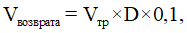 где:Vтр - размер иного межбюджетного трансферта, предоставленного из федерального бюджета бюджету субъекта Российской Федерации;D - индекс, отражающий уровень недостижения планового значения результата предоставления иного межбюджетного трансферта.При расчете размера средств, подлежащих возврату в федеральный бюджет в размере иного межбюджетного трансферта, предоставленного бюджету субъекта Российской Федерации в отчетном финансовом году, не учитывается размер остатка иного межбюджетного трансферта, не использованного по состоянию на 1 января текущего финансового года.".6. Дополнить пунктами 13(1) - 13(3) следующего содержания:"13(1). Индекс, отражающий уровень недостижения значения результата предоставления иного межбюджетного трансферта (D), определяется по формуле: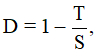 где:T - фактически достигнутое значение результата предоставления иного межбюджетного трансферта на отчетную дату;S - плановое значение результата предоставления иного межбюджетного трансферта, установленное соглашением.13(2). В случае несоблюдения субъектом Российской Федерации целей, установленных при предоставлении иного межбюджетного трансферта, к указанному субъекту применяются бюджетные меры принуждения, предусмотренные бюджетным законодательством Российской Федерации.13(3). Ответственность за достоверность представляемых в Федеральное медико-биологическое агентство информации и документов, предусмотренных пунктом 10 настоящих Правил, возлагается на высший исполнительный орган субъекта Российской Федерации.".7. Пункт 14 изложить в следующей редакции:"14. Контроль за соблюдением субъектами Российской Федерации целевого использования бюджетных средств, источником софинансирования которых являются иные межбюджетные трансферты, а также порядка и условий их предоставления осуществляется Федеральным медико-биологическим агентством и уполномоченными органами государственного финансового контроля.".